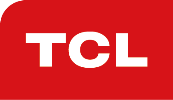 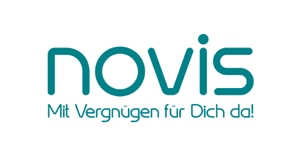 TCL laut OMDIA die Nummer zwei der globalen TV-MarkenTCL bekräftigt im Jahr 2023 seine Vorreiterrolle bei Mini LED und QLED TV-Geräten mit Premium-AngebotenZürich, 7. März 2023 – TCL Electronics, einer der grössten Anbieter in der globalen TV-Branche und eine führende Marke für Unterhaltungselektronik, erreichte im Jahr 2022 den zweitgrössten globalen Marktanteil für TVs. Der chinesische TV-Hersteller freut sich, seine jüngste Platzierung als„Global Top 2 Brand“ gemäss dem OMDIA-Bericht über globale TV-Geräte 2022 bekannt zu geben. Aus dem Bericht geht ebenfalls hervor, dass TCL im vergangenen Jahr den grössten globalen Marktanteil für 98-Zoll-Fernseher erreichen konnte und seitdem die Nummer Eins für XL TV-Grössen ist.TCL ist Vorreiter bei Mini-LED-Fernsehern und begann das Jahr 2023 mit der Präsentation seiner neuesten Display- und Smart-Innovationen auf der CES 2023. Im Rahmen der weltweit grössten Tech- Messe wurde der TV-Hersteller zudem mit zwei CES® „Innovation Awards“ für seine Mini-LED 4K TVs C935 und C835 geehrt.Im Jahr 2023 wird die neue Mini-LED-Serie von TCL in XL-Bildschirmgrössen erhältlich sein, die eine wesentlich grössere Anzahl von Mini-LEDs auf einem Fernseher mit tausendstufigen lokalen Dimmingzonen ermöglichen. Die 98-Zoll-TCL-TVs bieten dank ihres erstklassigen Lichtsteuerungsalgorithmus einen exzellenten, millionenfachen Kontrast, atemberaubende Spitzenhelligkeit sowie eine herausragende Detailgenauigkeit des Bildes.Die 2023 Mini LED- und QLED-TV-Serie von TCL wird im Laufe dieses Frühjahrs in Europa erhältlich sein.Über TCL ElectronicsTCL Electronics (1070.HK) ist ein schnell wachsendes Unternehmen der Unterhaltungselektronik und ein führender Akteur in der globalen TV-Industrie. Das Unternehmen wurde 1981 gegründet und ist heute in über 160 Märkten weltweit tätig. TCL ist spezialisiert auf die Forschung, Entwicklung und Herstellung von Produkten der Unterhaltungselektronik, von Fernsehern über Audio bis hin zu Smart Home-Geräten. Mehr unter www.tcl.com.Pressekontakt Oppenheim & Partner Tabea Lerch+41 44 515 65tl@oppenheim-partner.ch